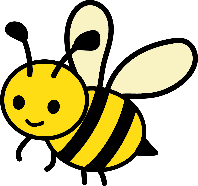 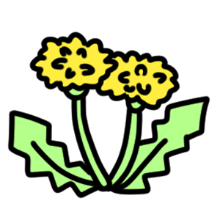 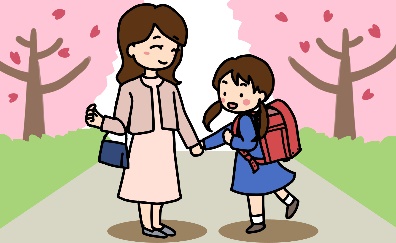 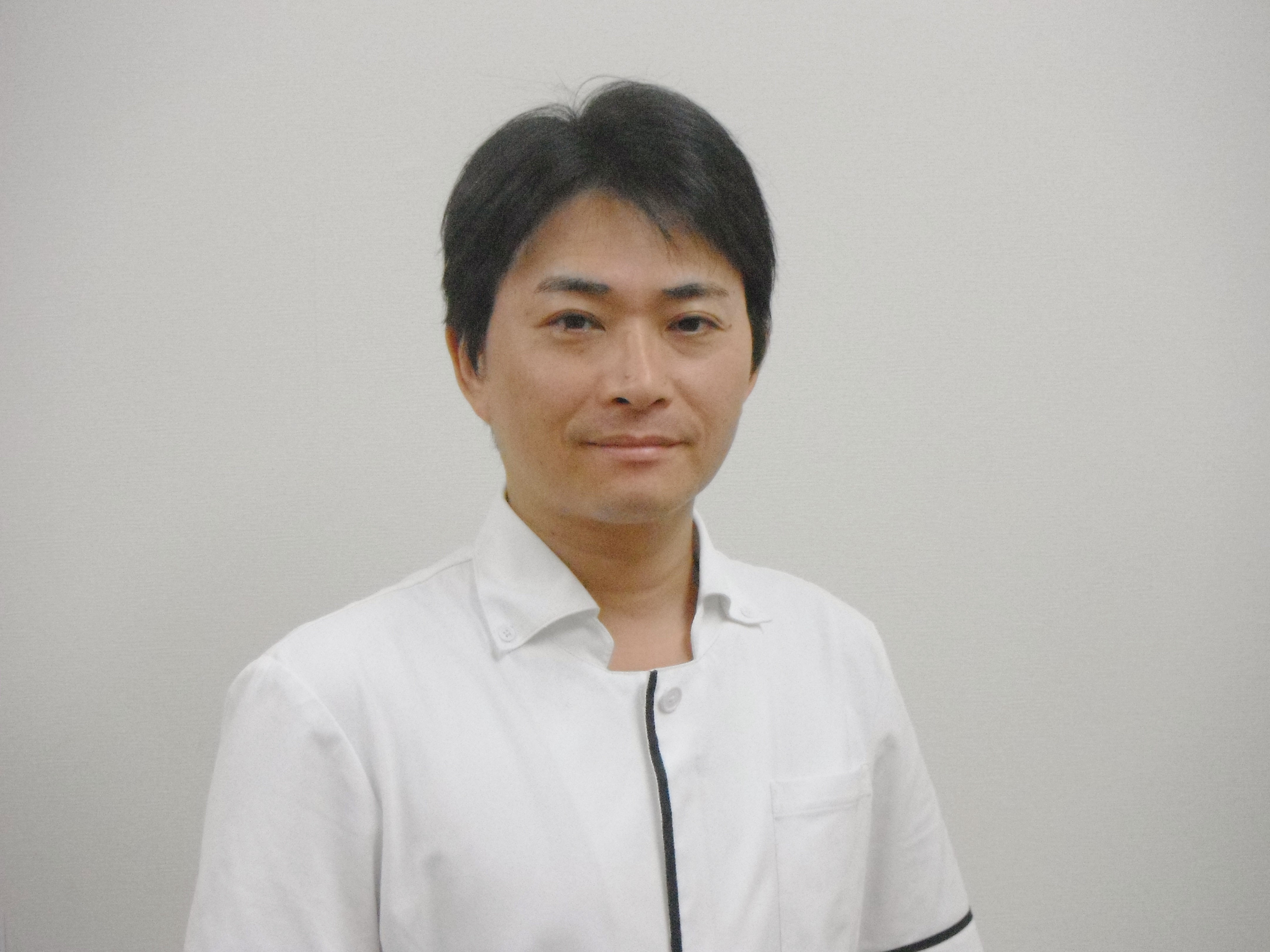 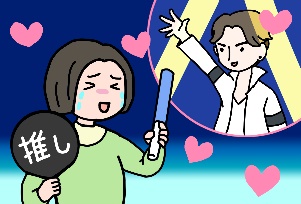 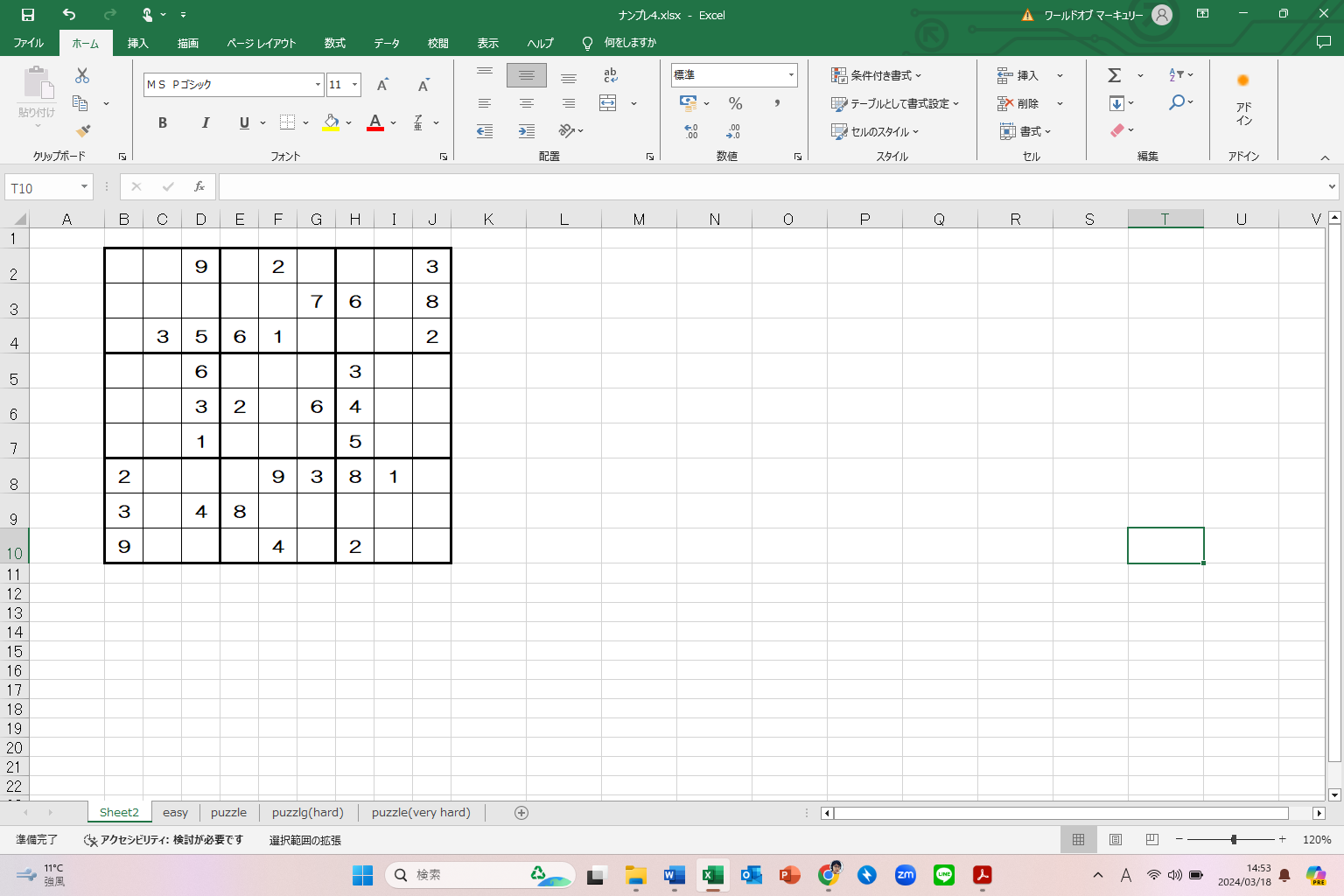 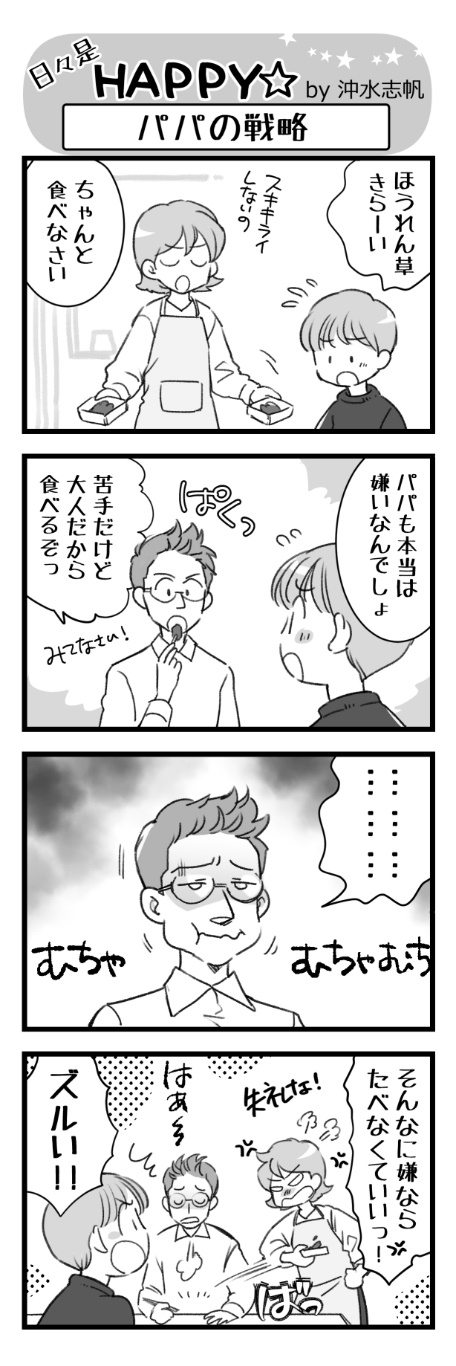 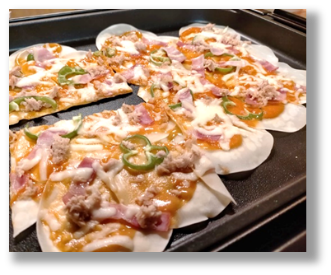 間もなくゴールデンウィークがやってきます。長期のお休み明けは「なんかやる気ないなぁ」という状態になってしまいがち。あらかじめ自分の「やる気スイッチ」を探しておけば、ダルい気分も乗り越えられますよ。☆　“とりあえず”がポイント複数の脳科学者が共通して「やる気は待っていても出ない」と述べています。とりあえず10分でもいいから取り掛かることが重要です。気が乗らなくても憂鬱でも、作業を続けていればだんだん集中力が高まっていき、「やる気がある状態」に近づいていくのです。テスト勉強ならとりあえず1問、ウォーキングならとりあえず靴を履いて外に出る・・　この「とりあえず」がポイントですね。☆　タスクを分ければ取り掛かりやすい10キロ歩くことにしたとき、「いまから10キロ歩く」と捉えるのと、「まずはあのコンビニまで行ってみて、その先のことは後で考える」と捉えるのとでは、スタート時の心の負担が大きく異なりますよね。作業を細分化し、心理的負担を軽くして取り掛かりのハードルを下げてみましょう。例えば「家じゅうの大掃除をする」という大タスクは気が遠くなりますが、「リビングの窓拭きとサッシの掃除」「着ない服をタンスから出す」といった小タスクにわけてみると、一つくらいならすぐに取り掛かれそうだなと思えますよね。大きなタスクがあるならば、まずはそれを細分化！何に取り掛かるのかによりますが、最大でも2時間で終わる程度のタスクに分けるのが目安です。☆　思いっきりサボる！？ちょっとリスクの高い方法かもしれませんが、やる気が出ないならとことんサボるというのも一手かもしれません。翌朝に「昨日あんなにサボったんだから今日はやらなきゃ」と思えたら勝ち。やる気を出す方法も、人によって効果はそれぞれ。自分はこの方法がよさそうだと思えるものを見つけてみてください。